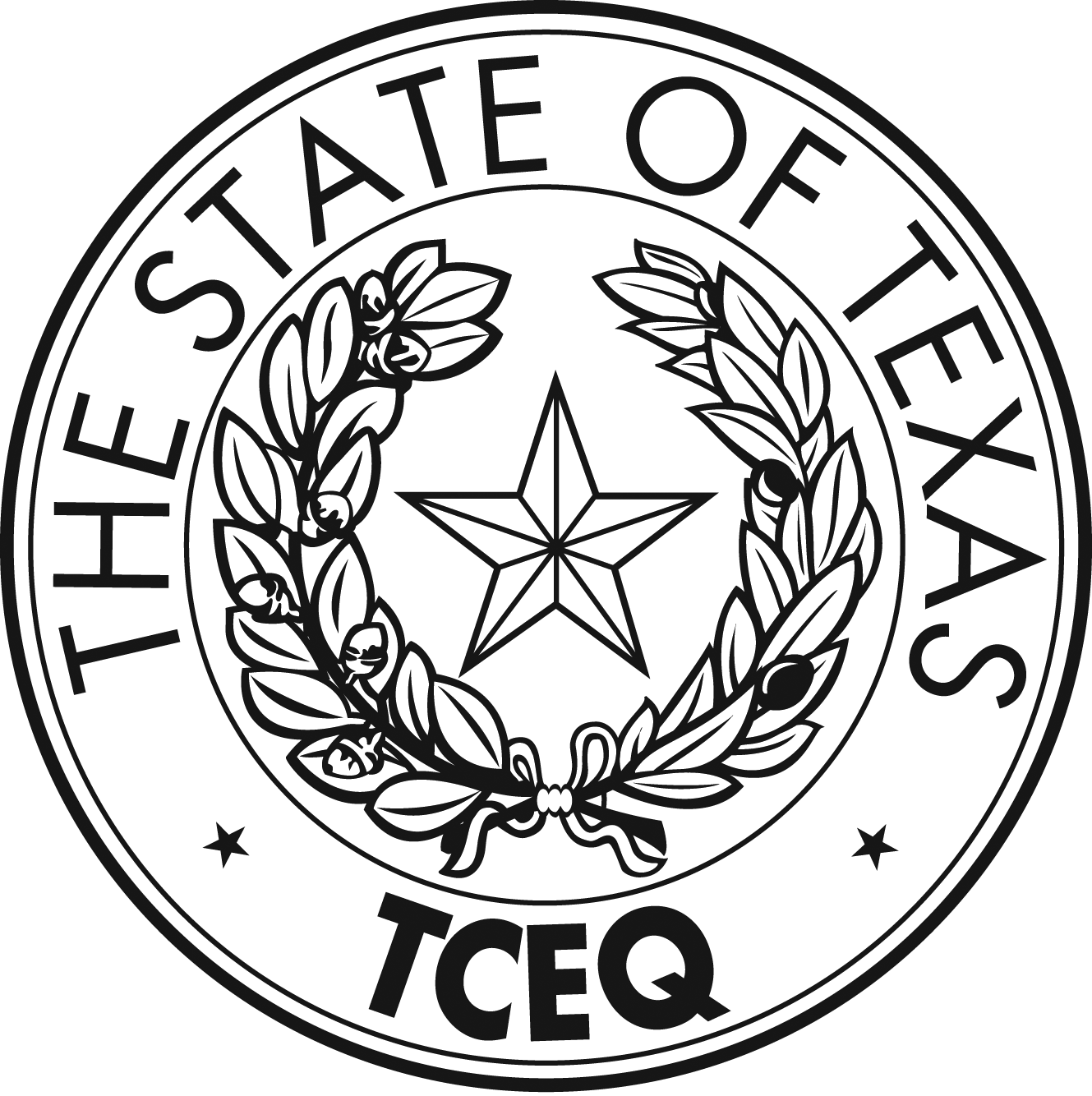 Texas Commission on Environmental Quality
Instructions and Procedural Information
for Filing a Permit Application for a
Hazardous Waste Storage, Processing, or Disposal FacilityPart A[Form Availability: This form, as well as other Industrial and Hazardous Waste documents, is available on the Internet World Wide Web, Industrial and Hazardous Waste home page at address https://www.tceq.texas.gov/permitting/waste_permits/ihw_permits]General InstructionsA person (individual, corporation or other legal entity) who stores, processes or disposes of hazardous waste (except where such storage and/or processing is excluded from permit requirements in accordance with 30 Texas Administrative Code (TAC) Section 335.2) must obtain a permit pursuant to the Texas Health and Safety Code. In applying to the Texas Commission on Environmental Quality, hereafter referred to as the Commission, the applicant shall follow the procedures outlined below, on the application and in the Rules of the Commission.The application (one original plus three (3) complete copies) should be mailed to:Texas Commission on Environmental Quality
Attention: Waste Permits Division, MC126
P. O. Box 13087
Austin, Texas 78711-3087Signature on Application [30 TAC 305.44]. The application shall be signed by the owner and operator or by a duly authorized agent, employee, officer, or representative of the owner or operator and shall be verified before a notary public. When another person signs on behalf of the owner and operator, this person's title or relationship to the owner or operator should be shown. In all cases, the person signing the form should be authorized to do so by the owner or operator (the Commission may require a person signing on behalf of an owner or operator to provide proof of authorization). An application submitted for a corporation must be signed by (or the signatory must be authorized by) a responsible corporate officer such as a president, secretary, treasurer, vice-president, or designated manager; or for a partnership or sole proprietorship, by a general partner or the proprietor, respectively. In the case of a municipal, state, federal, or other public facility, the application shall be signed by either a principal executive officer or ranking elected official.An application will not be processed until all information required to properly evaluate the application has been obtained. When an application is severely lacking in detail and/or the applicant fails to submit additionally requested information in a timely manner, the application will not be considered to be "filed in accordance with the rules and regulations of the Commission."Please submit any application revisions with a revised date and page numbers at the bottom of the page(s).Fees and CostsThe fee for filing an application is discussed in Section XII of Part B, form number TCEQ-0376.The applicant for a permit is required to bear the cost of publication of notice of the application in a newspaper as prescribed by 30 TAC Section 39.405(f).A person may not commence operation of a hazardous waste management facility until the Commission has issued a permit to authorize the storage, processing, or disposal of hazardous waste, except with the approval of the Commission.Designation of Material as ConfidentialThe designation of material as confidential is frequently carried to excess. The Commission has a responsibility to provide a copy of each application to other review agencies and to interested persons upon request and to safeguard confidential material from becoming public knowledge. Thus, the Commission requests that the applicant (1) be prudent in the designation of material as confidential and (2) submit such material only when it might be essential to the staff in their development of a recommendation.The Commission suggests that the applicant NOT submit confidential information as part of the permit application. However, if this cannot be avoided, the confidential information should be described in non-confidential terms throughout the application, and submitted as a document or binder, and conspicuously marked "CONFIDENTIAL."Reasons of confidentiality include the concept of trade secrecy and other related legal concepts which give a business the right to preserve confidentiality of business information to obtain or retain advantages from its right in the information. This includes authorizations under 18 U.S.C. 1905 and special rules cited in 40 CFR Chapter I, Part 2, Subpart B.Section 361.037 of the Texas Health and Safety Code does not allow an applicant for an industrial and hazardous waste permit to claim as confidential any record pertaining to the characteristics of the industrial solid waste.The applicant may elect to withdraw any confidential material submitted with the application. However, the permit cannot be issued, amended, or modified if the application is incomplete.Part IIProcedural InformationAfter the submittal of Parts A and B of the application, the TCEQ will provide public notice of receipt of the application. The Executive Director's staff will review the application for completeness of information submitted. During the review, the applicant may be contacted for clarification or additional information. When all pertinent information is present, the application or a summary of its contents will be forwarded for review by other state agencies and local governmental entities interested in water quality control and solid waste management. After technical evaluation, opportunity for public hearing will be afforded.Note that for facilities which had "commenced on-site storage, processing, or disposal of hazardous waste" [see 30 TAC Section 335.43(b)] on or before the date such waste is identified or listed as hazardous by EPA, the Texas Health and Safety Code provides in Section 361.082(f) that these facilities may continue to manage hazardous waste until such time as the Commission approves or denies the application, provided that the applicant has filed the permit application in accordance with the rules and regulations of the Commission.The Commission may act upon an application for a permit, permit amendment, permit modification, or renewal of a permit without the necessity of holding a public hearing:(a) When notice of the application has been mailed to persons possibly affected by the proposed permit; and(b) When notice has been published at least once in a newspaper regularly published or circulated within each county where the proposed facility is located; and(c) Within forty-five (45) days following publication of the Commission's notice, a Commissioner, the Executive Director or an affected person has not requested a public hearing; orFor a Class 1 or a Class 2 permit modification or a minor amendment to a permit. The Commission may, in certain cases, hold a public hearing for a Class 2 permit modification or a minor amendment.A public hearing may be scheduled on an application for a RCRA hazardous waste permit when requested by a Commissioner, the Executive Director, or an affected person within forty-five (45) days following the newspaper publication.Requirements of Giving Notice of the Application:By the Applicant: Every applicant for a permit, permit amendment, permit modification, or permit renewal shall publish notice (see note below) of the application at least once in a newspaper regularly published or circulated within each county where the proposed facility is located. Where a public hearing has been requested, notice will be mailed to the applicant in ample time for publication, which shall be not less than thirty (30) days prior to the date set for the hearing. Except in the case of a notice of a permit modification request, the Commission will mail the appropriate notice and instructions for publication to the applicant.NOTE: Additional publication and direct mail notice to affected persons will result if a public hearing is requested following newspaper publication of the notice of application. The cost of providing this additionally required publication and service of notice to affected persons will be assumed by the applicant.By the Texas Commission on Environmental Quality: The Commission will mail notice of the application (except for permit modifications) to affected persons and certain governmental entities. The notice will be mailed at the same time instructions for newspaper publications are mailed to the applicant.Bilingual Notice Instructions:For certain permit applications, public notice in an alternate language is required. If an elementary school or middle school nearest to the facility offers a bilingual program, notice may be required to be published in an alternative language. The Texas Education Code, upon which the TCEQ alternative language notice requirements are based, requires a bilingual education program for an entire school district should the requisite alternative language speaking student population exist. However, there may not be any bilingual-speaking students at a particular school within a district which is required to offer the bilingual education program. For this reason, the requirement to publish notice in an alternative language is triggered if the nearest elementary or middle school, as part of a larger school district, is required to make a bilingual education program available to qualifying students and either the school has students enrolled at such a program on-site, or has students who attend such a program at another location to satisfy the school’s obligation to provide such a program.If it is determined that a bilingual notice is required, the applicant is responsible for ensuring that the publication in the alternate language is complete and accurate in that language. Electronic versions of the Spanish template examples are available from the TCEQ to help the applicant complete the publication in the alternative language.Bilingual Notice Application Form:Bilingual notice confirmation for this application:Is the school district of the elementary or middle school nearest to the facility required by the Texas Education Code to have a bilingual program? YES  NO(If NO, alternative language notice publication not required)If YES to question 1, are students enrolled in a bilingual education program at either the elementary school or the middle school nearest to the facility?  YES  NO(If YES to questions 1 and 2, alternative language publication is required; If NO to question 2, then consider the next question)If YES to question 1, are there students enrolled at either the elementary school or the middle school nearest to the facility who attend a bilingual education program at another location? YES  NO(If Yes to questions 1 and 3, alternative language publication is required; If NO to question 3, then consider the next question)If YES to question 1, would either the elementary school or the middle school nearest to the facility be required to provide a bilingual education program but for the fact that it secured a waiver from this requirement, as available under 19 TAC 89.1205(g)?  YES  NO(If Yes to questions 1 and 4, alternative language publication is required; If NO to question 4, alternative language notice publication not required)If a bilingual education program(s) is provided by either the elementary school or the middle school nearest to the facility, which language(s) is required by the bilingual program? ______________________Consideration of the Permit Application by the Commission:The applicant will be notified by the Commission when the application is set for final consideration. If the Commission issues the permit, the applicant will be mailed a copy of the permit by the TCEQ Office of the Chief Clerk within one (1) month following Commission approval. (NOTE: Only one copy is mailed to the applicant and that copy will be sent to the official mailing address of the applicant as shown on the permit application form.)Table of ContentsTexas Commission on Environmental Quality Instructions and Procedural Information for Filing a Permit Application for a Hazardous Waste Storage, Processing, or Disposal Facility	iPart A	iGeneral Instructions	iPart II	iiiProcedural Information	iiiBilingual Notice Application Form:	ivTexas Commission on Environmental Quality Permit Application for a Hazardous Waste Storage/Processing/Disposal Facility Part A - Facility Background Information	1I.	General Information	1A.	Facility Name 	1B.	Facility Contact	1C.	Operator	1D.	Owner	2E.	Type of Application Submittal	2F.	Registration and Permit Information	2G.	Give a brief description of the nature of your business.	4H.	TCEQ Core Data Form	4Signature Page	5II.	Facility Background Information	6A.	Location of Facility for which the application is submitted	6B.	Legal Description of Facility	6C.	SIC Codes	6III.	Wastes and Waste Management	7A.	Waste Generation and Management Activities	7B.	Waste Management Units Summary	7C.	Location of Waste Management Units	8D.	Flow Diagram/Description	8IV.	Index Of Attachments	10Table III-1 – Hazardous Wastes and Management Activities	11Table III-2 – Hazardous Waste Management Unit Checklist	12Texas Commission on Environmental Quality
Permit Application for a Hazardous Waste Storage/Processing/Disposal Facility
Part A - Facility Background InformationGeneral InformationFacility Name: _______________________________________________(Individual, Corporation, or Other Legal Entity Name)TCEQ Solid Waste Registration No: _________ EPA I.D. No.: ____________Street Address (If Available): ____________________________________City: ________________, State: _________ Zip Code: _______________County: _________________Telephone Number: _______________ Charter Number: ______________If the application is submitted on behalf of a corporation, please identify the Charter Number as recorded with the Office of the Secretary of State for Texas.Facility ContactList those persons or firms who will act as primary contact for the applicant during the processing of the permit application. Also indicate the capacity in which each person may represent the applicant (engineering, legal, etc.). The person listed first will be the primary recipient of correspondence regarding this application. Include the complete mailing addresses and phone numbers. If the application is submitted by a corporation or by a person residing out of state, the applicant must register an Agent in Service or Agent of Service with the Texas Secretary of State's office and provide a complete mailing address for the agent. The agent must be a Texas resident.Operator: Identify the entity who will conduct facility operations. Operator Name: _____________________________________________Address: __________________________________________________City: ________________, State: _________ Zip Code: _______________Telephone Number: _______________ Charter Number: ______________OwnerIndicate the ownership status of the facility:Private ________________Corporation________Partnership________Proprietorship________Non-profit organizationPublic ________________Federal________Military________State________Regional________County________Municipal________Other (specify)Does the operator own the facility units and facility property? Yes  NoIf you checked "no",Submit as "Attachment A" a copy of the lease for use of or the option to buy said facility units and/or facility property, as appropriate; andIdentify the facility units’ owner(s) and/or facility property owner(s). Please note that the owner(s) is/are required to sign the application on page 5.Owner Name: ______________________________________________Address: __________________________________________________City: ____________________, State: ____________ Zip Code: ________Telephone Number: ______________________Owner Name: ___________________________Address: _______________________________City: __________________, State: ____________ Zip Code: _________Telephone Number: _________________Type of Application Submittal:Initial _______ or Revision _______Registration and Permit Information Indicate (by listing the permit number(s) in the right-hand column below) all existing or pending State and/or Federal permits or construction approvals which pertain to pollution control or industrial solid waste management activities conducted by your plant or at your location. Complete each blank by entering the permit number, or the date of application, or "none".Relevant Program and/or Law	    Permit No.	Agency* Texas Solid Waste Disposal Act     _________	_________Wastewater disposal under the
Texas Water Code	   _________	_________Underground injection under 
the Texas Water Code 	   _________	_________Texas Clean Air Act	    _________	_________Texas Uranium Surface Mining 
& Reclamation Act	    _________	_________Texas Surface Coal Mining &
Reclamation Act	   _________	_________Hazardous Waste Management
program under the Resource 
Conservation and Recovery Act     _________	_________UIC program under the Safe 
Drinking Water Act	   _________	_________TPDES program under the 
Clean Water Act	    _________	_________PSD program under 
the Clean Air Act	   _________	_________Nonattainment program under 
the Clean Air Act	   _________	_________National Emission Standards 
for Hazardous Pollutants 
(NESHAP) Pre-construction 
approval under the Clean Air 
Act	   _________	_________Ocean dumping permits under 
the Marine Protection Research
 and Sanctuaries Act	   _________	_________Dredge or fill permits under 
section 404 of the Clean Water 
Act	   _________	_________Other relevant environmental 
permits	   _________	_________*Use the following acronyms for each agency as shown below:TCEQ	= Texas Commission on Environmental Quality TRC	= Texas Railroad CommissionTDH	= Texas Department of HealthTDA	= Texas Department of Agriculture EPA	= U.S. Environmental Protection Agency CORPS	= U.S. Army Corps of EngineersGive a brief description of the nature of your business.TCEQ Core Data FormThe TCEQ requires that a Core Data Form (Form 10400) be submitted on all incoming applications. For more information regarding the Core Data Form, call (512) 239-1575 or go to the TCEQ website at http://www.tceq.texas.gov/permitting/central_registry/guidance.html. Signature PageI certify under penalty of law that this document and all attachments were prepared under my direction or supervision in accordance with a system designed to assure that qualified personnel properly gather and evaluate the information submitted. Based on my inquiry of the person or persons who manage the system, or those persons directly responsible for gathering the information, the information submitted is, to the best of my knowledge and belief, true, accurate, and complete. I am aware there are significant penalties for submitting false information, including the possibility of fine and imprisonment for knowing violations.Operator Signature: _______________________________ Date: ______________Name and Official Title (type or print): ____________________________________Operator Signature: _______________________________ Date: ______________Name and Official Title (type or print): ____________________________________Operator Signature: _______________________________ Date: ______________Name and Official Title (type or print): ____________________________________Owner Signature: ________________________________ Date: _______________Name and Official Title (type or print): ____________________________________To be completed by the operator if the application is signed by an authorized representative for the operatorI, _________________________ hereby designate _____________________________(operator)			(authorized representative)as my representative and hereby authorize said representative to sign any application, submit additional information as may be requested by the Commission; and/or appear for me at any hearing or before the Texas Commission on Environmental Quality in conjunction with this request for a Texas Water Code or Texas Solid Waste Disposal Act permit. I further understand that I am responsible for the contents of this application, for oral statements given by my authorized representative support of the application, and for compliance with the terms and conditions of any permit which might be issued based upon this application.	__________________________________________________	Printed or Typed Name of Operator or Principal Executive Officer	__________________________________________________	Signature(Note: Application Must Bear Signature & Seal of Notary Public)Subscribed and sworn to before me by the said ________________________on this ____________________ day of __________________, ________.My commission expires of the ____________ day of _______________, ________	_____________________________________________	Notary Public in and for __________________ County, TexasFacility Background InformationLocation of Facility for which the application is submittedGive a description of the location of the facility site with respect to known or easily identifiable landmarks. Detail the access routes from the nearest U.S. or State Highway to the facility.Enter the geographical coordinates of the facility:Latitude: ________ deg _______ min _______ sec Longitude: _______ deg _______ min _______ sec Is the facility located on Indian lands? Yes  NoLegal Description of FacilitySubmit as "Attachment B" a legal description(s) of the tract or tracts of land upon which the waste management operations referred to in this permit application occur or will occur. Although a legal description is required, a metes and bounds description is not necessary for urban sites with appropriate "lot" description(s). A survey plat or facility plan drawing which shows the specific points referenced in the survey should also be included in Attachment B.SIC CodesList, in descending order of significance, the four digit standard industrial classification (SIC) codes which best describe your facility in terms of the principal products or services you produce or provide. Also, specify each classification in words. These classifications may differ from the SIC codes describing the operation generating the hazardous wastes.SIC code numbers are descriptions which may be found in the Standard Industrial Classification Manual prepared by the Executive Officer of the President, Office of Management and Budget, which is available from the Government Printing Office, Washington, D.C. Use the current edition of the manual.Wastes and Waste ManagementWaste Generation and Management Activities Is any hazardous waste [see Title 40, Code of Federal Regulations (CFR), Part 261] presently or proposed to be generated or received at your facility? Yes  NoIf no, skip to question Number 2 below.If yes, answer the following question.Are you presently registered with TCEQ as a solid waste generator? Yes  No  PendingIf no, contact the Industrial and Hazardous Waste Division of TCEQ in Austin, Texas to obtain registration information. Also, continue with the application form (go to Number 2 below).If yes, go to Section I of your TCEQ Notice of Registration, determine which of your wastes are hazardous, and list these wastes (and mixtures) in Table III-1 (see Number 2 below).Complete Table III-1, Hazardous Wastes and Management Activities, below, listing all hazardous wastes, all mixtures containing any hazardous wastes, and hazardous debris which were, are presently, or are proposed to be handled at your facility in interim status or permitted units. See 40 CFR 261 and 268.2, attaching additional copies as necessary.Guidelines for the Classification & Coding of Industrial Wastes and Hazardous Wastes, TCEQ publication RG-22, contains guidance on how to properly classify and code industrial waste and hazardous waste in accordance with 30 TAC 335.501-335.515 (Subchapter R).If you are not registered with TCEQ, enter "NA" for TCEQ Waste Code Number.For the EPA Hazardous Waste Numbers, see 40 CFR 261.20-33. For annual quantity, provide the amount in units of pounds (as generated and/or received) for each waste and/or waste mixture.Waste Management Units SummaryFor each waste and waste mixture listed in Table III-1 that is stored, processed, and/or disposed on-site (except where such storage and/or processing is excluded from permit requirements in accordance with Texas Administrative Code (TAC) Section 335), complete Table III-2, Hazardous Waste Management Unit Checklist, and enter the name of each hazardous waste management unit (Note: Please make copies of Table III-2 if necessary).Give the design capacity of each hazardous waste management unit in any of the units of measure shown. In the case of inactive or closed units for which design details are unavailable, an estimate of the design capacity is sufficient. Please provide a description for each waste management unit described in your own words on the line provided for "Waste Management Unit."Has the applicant at any time conducted the on-site disposal of industrial solid waste now identified or listed as hazardous waste? Yes  NoIf yes, complete Table III-2 indicating the hazardous waste management units which were once utilized at your plant site but are no longer in service (i.e., inactive or closed facility units).If no, and if no hazardous waste is presently or proposed to be stored [for longer than 90 days (see 30 TAC Section 335.53)], processed, or disposed of at your facility, then you need not file this permit application. Otherwise proceed with the application form.Provide an estimate of the total weight (lbs) of hazardous waste material that has been disposed of and/or stored within your site boundaries and not removed to another site.Location of Waste Management UnitsSubmit as "Attachment C" a drawn-to-scale topographic map (or other map if a topographic map is unavailable) extending one mile beyond the facility boundaries, depicting the following:The approximate boundaries of the facility (described in Section II.B) and within these boundaries, the location and boundaries of the areas occupied by each active, inactive, and proposed hazardous waste management unit (see Table III-2). Each depicted area should be labeled to identify the unit(s), unit status (i.e., active, inactive, or proposed), and areal size in acres.The overall facility and all surface intake and discharge structures;All on-site injection wells where liquids are injected underground;All known monitor wells and boreholes within the property boundaries of the facility; andAll wells, springs, other surface water bodies, and drinking water wells listed in public records or otherwise known to the applicant within the map area and the purpose for which each water well is used (e.g., domestic, livestock, agricultural, industrial, etc.).Submit as "Attachment D" photographs which clearly delineate all hazardous waste management storage, processing, and disposal units, as well as sites of future storage, processing and disposal units.Flow Diagram/DescriptionShow as "Attachment E" process flow diagrams and step-by-step word descriptions of the process flow, depicting the handling, collection, storage, processing, and/or disposal of each of the hazardous wastes previously listed in this application.The flow diagrams or descriptions should include the following information:Originating point of each waste and waste classification code;Means of conveyance utilized in every step of the process flow;Name and function of each facility component through which the waste passes;The ultimate disposition of all wastes (if off-site, specify "off-site") and waste residues.Index Of AttachmentsList and index below all attachments to this application and indicate if included or not included:Table III-1 – Hazardous Wastes and Management ActivitiesTable III-2 – Hazardous Waste Management Unit Checklist4-digit SIC CodeDescriptionItemAttachmentsAttachmentIncludedNot IncludedI.D.2.aLease/Option to buyAII.BSite legal descriptionBIII.C.1Facility boundaries and adjacent waters mapCIII.C.2PhotographsDIII.DProcess flow diagram/descriptionEVerbal Description of WasteTCEQ Waste for Code and Classification CodeEPA Hazardous Waste NumberStorage of Wastes Received from Off-SiteProcessing of Wastes Received from Off-SiteDisposal of Wastes Received from Off-SiteStorage1 of Wastes Generated On-SiteProcessing22 of Wastes Generated On-SiteDisposal of Wastes Generated On-SiteAnnual Quantity Generated and/or ReceivedWaste Management UnitTCEQ N.O.R. Unit #StatusDesign CapacityNumber of Years UtilizedDate in Service